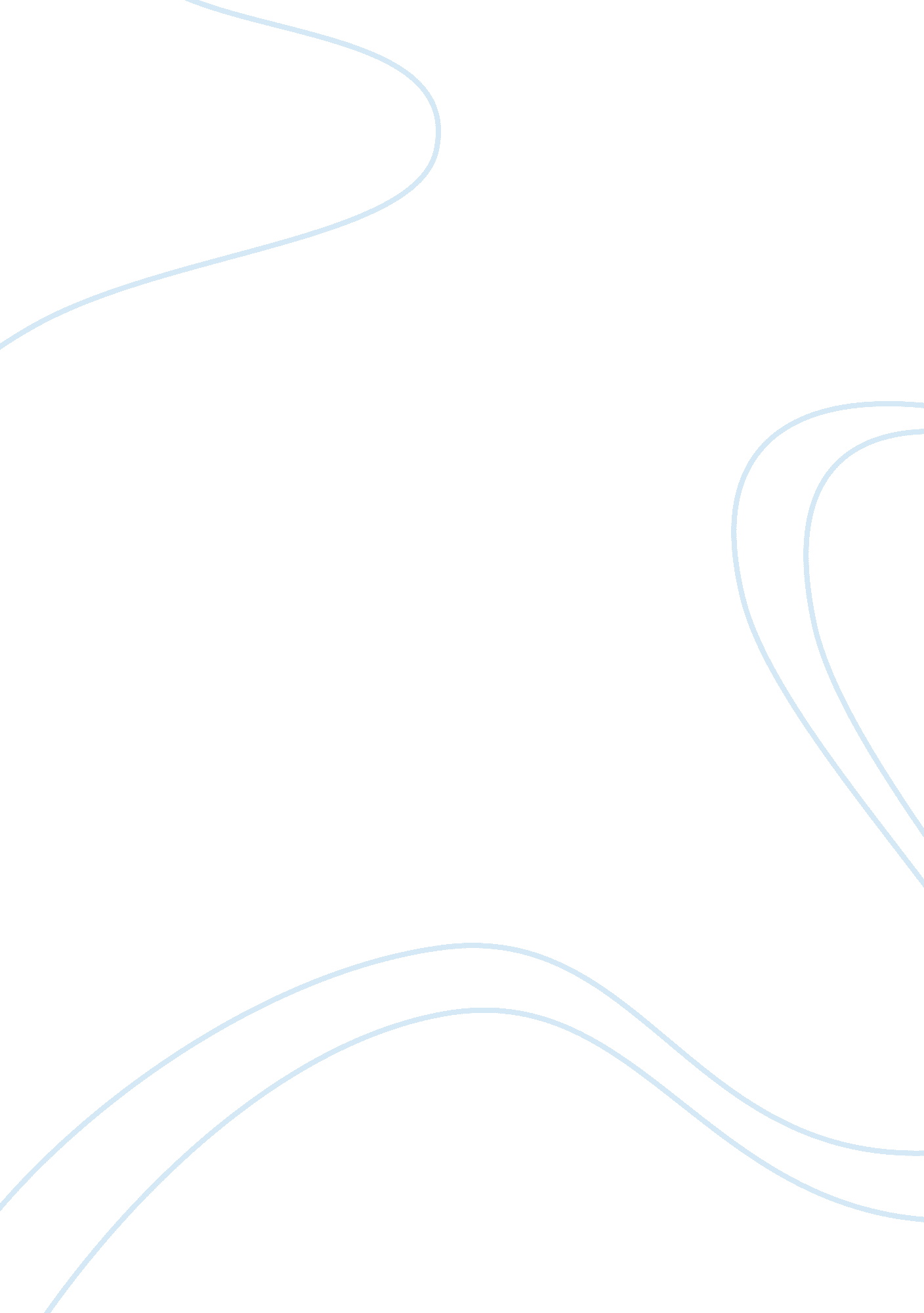 Why opinion, it’s horrible and i’m against thisBusiness, Industries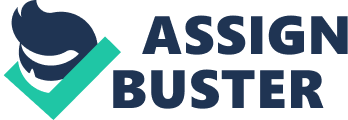 Why Are Animals Dying?            People are using animals in various part of their life for their own benefit. Many different kinds of animals have long been used as a source of entertainment, experiment etc. in the whole world. Unfortunately, animals are still being used by people in this day and age. Using animals in different kinds of sectors means removing animals from their natural habitat or family. Most of the animals which used in these sectors, don’t know real world namely, wildlife. Distressingly, they spend lots of the time in cages, laboratories or chains. The number of the animals which used for our benefit is increasing day by day, they come face to face danger and also they are suffering not only physically but also mentally in this areas. For instance, a. In my opinion, it’s horrible and I’m against this situation because it’s  not ethical. Animals have rights like us so they don’t have to die or harm because of our benefit(make money). Most of the people see them as a tool or object and they don’t think animals have emotion like us and they don’t want to see the dark side of these industries.            People are always advocating human rights and talking about human rights. Nonsensically, when the issue is animals people prefer to ignore them. The real reason for this behaviour that they think themselves in the centre of the world because people are selfish and egocentric. Animals are seen as an object by people who have fun with animals. They prefer to go to circus or zoos just to have fun and have a good time. To give an example of the entertainment industry, every year thousands of tourists want to go to Spain to watch bullfighting and they push to watch this ferocity. When they watch the violence, get pleasure in a kind of absurd way. It seems hard to believe that, bullfighting in which most of the bulls die, is a cultural and traditional symbols in Spain, it’s difficult to understand people pay money to watch this calamity. I suggest that bullfighting should have been banned long ago because it is barbaric and not an ethical. According to the news published in the BBC;            Another field where animals are most used is an experiment and cosmetic sectors. According to the DFG, which is the very substantial German research institution; Unfortunately, in our country animal experiment is allowed for scientific researchers with Law No. 5199 on Animal Protection and so many Turkish brands use the animals in experiments and many brands continue to test on animals, however, some countries introduce laws to keep animals which are used as a source of amusement. Thousands, even millions of animals are dying because of these research and they do not have to die every year for medicines, vaccines or beauty products. In cosmetic sector or health sector, these animals are sometimes used in the testing of products (generally cosmetic product), vaccines etc. to control the safety of the products or drugs. The real reason why many animals are used in these tests is that the reactions of different animal species to chemistry can be different from each other. Commonly mice and rabbits are used in an experiment in this industry. There are several kinds of animal tests which are damaging animals physically and mentally, these are; acute toxicity, reproductive and developmental, eye and skin irritation/corrosion and skin sensitization testing). During tests, the animals lose their minds painfully. Lucky ones can be killed however, unlucky ones suffer for days and even months. At the end of the test, euthanasia can be done to avoid more pain.            The most crucial points are how we can oppose to the use of animals in different kinds of areas or what should we do? There are some methods in order to reduce the impact of research on animals, these are ; reduction, refinement, and replacement. Three of the principles, devised by W. Russell and R. Burch in 1959. The aim of these methods to avoid animal tests where possible to decrease their number and to restrict damage caused to animals during the experiments to the essential minimum. The aim of the refinement is reducing the use of invasive techniques and providing better medical care. Other method that named is replacement , the aim of the this method is replacing experiments and tests with different alternative ways such as we can use technological models or human volunteers. Another statistical and methodological improvement way is reduction, thanks to reduction method we can reduce the number of experimental animals with technological methods or other methods. (Deutsche Forschungsgemeinschaft DFG, 2016 , p. 47).         Consequently, when every example taken into the consideration animals have emotion and feeling like human so we should take action to prevent horrible events(using in entertainment, experiment etc.). There are some methods to decrease the impact of these actions. To give an example to that, if we want to protect animals life  , we shouldn’t go to the circuses or zoos instead of that we can see animals in their natural environment in the simplest term. In addition to that,  many famous cosmetic brands use animals as a experimental object  to control cosmetic product, there are so many reliable cosmetic brands that do not use animals in test so we can use this brands that do not use animals to protect animals life 